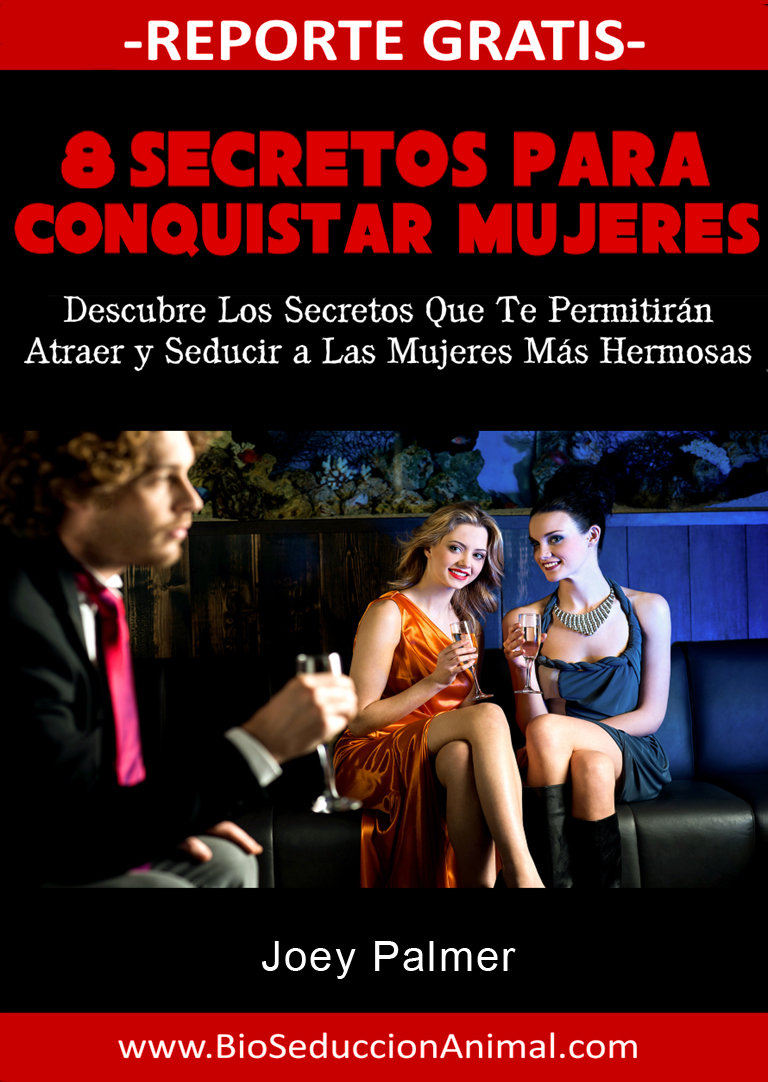 Exención de responsabilidad.El presente libro electrónico es un reporte gratuito. El autor no se responsabiliza por cualquier daño o acción en la que pueda incurrir un lector al seguir los consejos descritos en este libro.Cada uno es responsable por sus actos.Los resultados pueden variar en cada caso en particular. El avance se logra en base a la persistencia y empeño de cada uno.Todos los derechos reservados.http://www.bioseduccionanimal.com/8 Secretos Para
Conquistar MujeresHermosas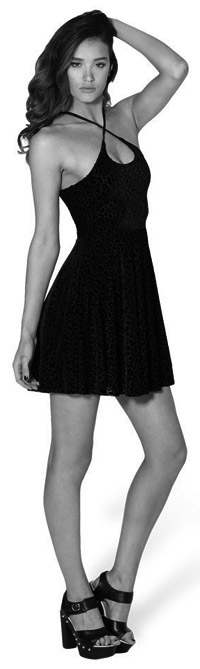 Joey PalmerEste reporte es traído a ustedes por
www.BioSeduccionAnimal.comIntroducciónUsualmente es el hombre el que persigue a las mujeres, siempre fue así, desde los albores de la humanidad. Un tipo ve a una mujer hermosa y en ese momento se une a una enorme manada de hombres que desea a la misma mujer.Si eres una mujer bonita, vas a ser recompensada con regalos, salidas, tragos gratis y básicamente una vida bastante fácil. Pero para los hombres, es una historia completamente diferente.¿Alguna vez escuchaste de una mujer despampanante “cortejando” y persiguiendo a un hombre normal para salir juntos? Es algo que no se oye todos los días.Bueno, ¿Sabes qué? Me pasa a mí. Todo el tiempo.Y créeme, no soy Johnny Deep y estoy muy lejos de ser rico. Pero de igual manera, todo el tiempo hay chicas escribiéndome, llamándome, regalándome cosas, y haciendo otras maniobras extrañas, todo para conseguir mi atención. Y no son “normalitas”, son preciosas. Incluso algunas de ellas se dedican al modelaje.Esto es algo que todo hombre querría, pero pocas veces se da. Pero no es que sucede poco (o incluso puedes pensar que nunca sucede) porque es difícil de conseguir, NO, esto sucede poco porque los hombres creen que es algo imposible, y por ese motivo ni siquiera intentan que suceda.En algunas ocasiones puedes ver hombres que seducen mujeres con facilidad, y pareciera ser algo innato. Ni siquiera parecen esforzarse, parece algo natural en ellos, como si se tratase de caminar. Pero al igual que caminar, es algo que se aprende.Sí, se aprende. El hombre tiene todo lo necesario para caminar, incluso lo necesario para correr. Pero tiene que aprender a hacerlo. Poder levantarse, mantener el equilibrio y empezar a utilizar los pies para desplazarse.No es algo inmediato, y muchas caídas anteceden al éxito. Pero el bebé que está aprendiendo sigue levantándose, sin importar las veces que se caiga.En este reporte, voy a darte algunas de las técnicas que yo utilizo para que lo que parece imposible suceda. Así que ponte cómodo y lee con atención, porque estos son consejos muy interesantes que no encontrarás en cualquier lugar, y que debes aplicar de inmediato.#1. Confianza Con Las Palabras
y Los Movimientos.Cada palabra que dices, necesita provenir desde un lugar de confianza y seguridad. Lo que quiero decir con esto es que nunca debes decirle algo a una chica de una manera que te haga ver como un “necesitado” (ya sea que estés frente a ella o a través de mensajes). No debes demostrar que necesitas de su simpatía o de su atención, o que tienes miedo a perder su simpatía.Siempre debes comunicarte como si no te importara demasiado, como si tuvieras muchas más opciones.Y lo mismo con el lenguaje corporal y la manera en que te mueves. Las mujeres notan tu nerviosismo en base a tu postura corporal. Si no trabajas en eso para solucionarlo, estarás saboteando tus chances de atraerlas.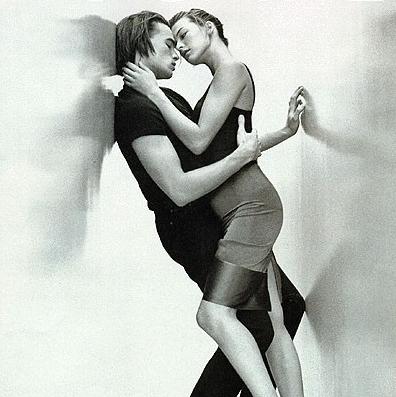 Piensa un poco, ¿Quien te atraería más? ¿Un tipo que se mueve nerviosamente, con la cabeza gacha y encorvado, o alguien con la frente en alto, que se ve como el jefe, sacando pecho y con una mirada firme?En situaciones con mujeres que pueden generar cierta presión, trata de imaginar que estás en un lugar calmado, intenta relajarte y deja que tus movimientos fluyan desde allí.#2. Utiliza Contacto Visual Seductor.Las mujeres aman cuando un hombre las mira directo a los ojos y es capaz de mantener la mirada sin titubear. Algunos hombres encuentran esto extremadamente incomodo. Si a ti te sucede eso, es tiempo de comportarte como un hombre.Para ellas el contacto visual es muy seductor, y a su vez les da una sensación de bienestar, interiormente sienten que se puede confiar en ti. Y puedes conseguir muchas cosas con eso!Me gusta usar el contacto visual cuando aparecen esos silencios incómodos en medio de la conversación o cuando estamos bebiendo algo. Incluso cuando dice algo como “eeeeh, que lindo lugar”, deberías contestar diciendo “si, lo es”, y mantener la mirada en sus ojos mientras lo haces. Esto incrementa y acelera la tensión sexual.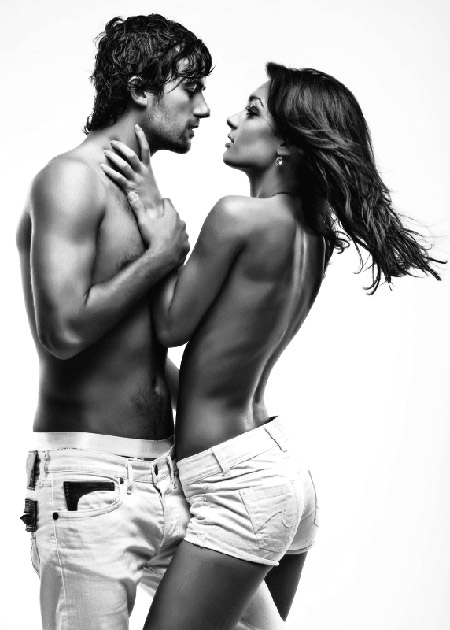 Recuerda que las mujeres son mucho más emocionales que nosotros, y a su vez son capaces de analizar ciertas sutilezas en la comunicación a las que nosotros no le ponemos atención.#3. Tócala Como Si Fuese Tu Novia.Imagina por un momento que la chica con la que sueñas, o la chica que pretendes conquistar ya es tu novia. Si, suena extraño, pero presta atención a esto.Imagina que vas a tocarla, estamos suponiendo que ya es tu novia, ¿estarías nervioso por lo que ella pudiese pensar si la tocas? ¿o se sentiría como algo natural, algo que haces sin siquiera pensar?Me imagino que tu respuesta es la segunda. No debes ser temeroso de tocar a las mujeres, simplemente debes ir acostumbrándola a tu contacto. Puedes comenzar con pequeños toques y ve aumentando el contacto hasta que llegues a abrazarla y demás.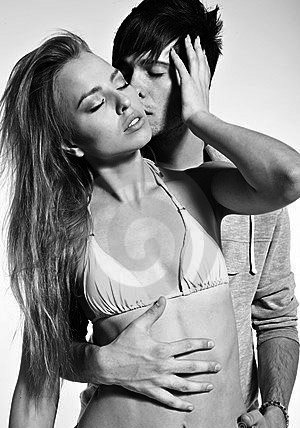 #4. Desafía Sus OpinionesEsto genera atracción, porque la mayoría de los hombres no lo hace jamás. Si ella dice o hace algo que no te agrada, dilo. No le digas que sí a todo sólo por quedar bien.No le estarás faltando el respeto, ni haciéndole la contra sólo porque sí. Simplemente estás dándole tu opinión sobre cierto tema. Esto a su vez ayuda mucho a mantener la conversación fluida.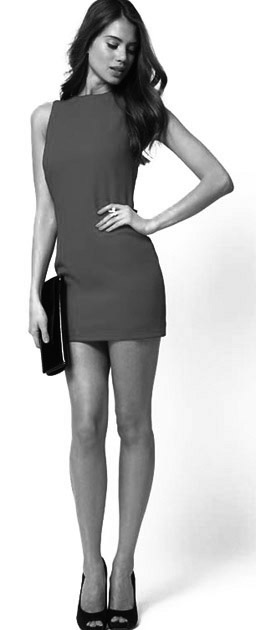 #5. Búrlate De Ella Como Un Hermano.El hermano mayor y la hermanita menor, son enemigos naturales. El hermano mayor se burla de ella y le hace travesuras, mientras el padre la malcría. El hermano mayor la corre de enfrente de la TV y cambia el canal, mientras el padre la sienta a ella en suaves cojines.Pero al final del día ella los ama a los dos, incluso aunque la traten de forma tan diferente.Ya sabes, búrlate de ella de manera juguetona. Desafíala, moléstala un poco, malinterpreta lo que dice y no le des respuestas directas. Haz que cada segundo contigo sea un desafío, pero divertido.Hazla exasperar y cuando comience a enojarse, bésala y dile lo bien que se ve al ponerse seria.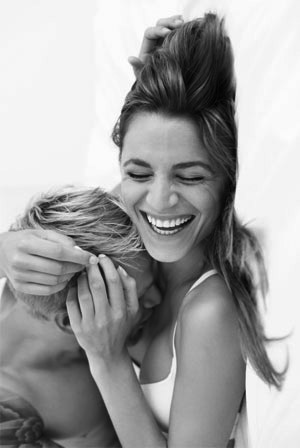 Compórtate como el hermano mayor y deja de adularla.#6. Haz Que Se Sienta Celosa.Invítala a salir con tus amigos para que vea que tienes un sólido círculo social. Sería ideal tener muchas chicas peleando por tu atención, y que te ayuden a verte como un auténtico rock star. Si consigues algunas amigas que hagan eso por ti sería genial ;) . Cuanto más rodeado de chicas lindas estés en bares y discotecas, mejor.Las mujeres aman competir por los hombres, está en sus genes, es como fueron diseñadas por la naturaleza.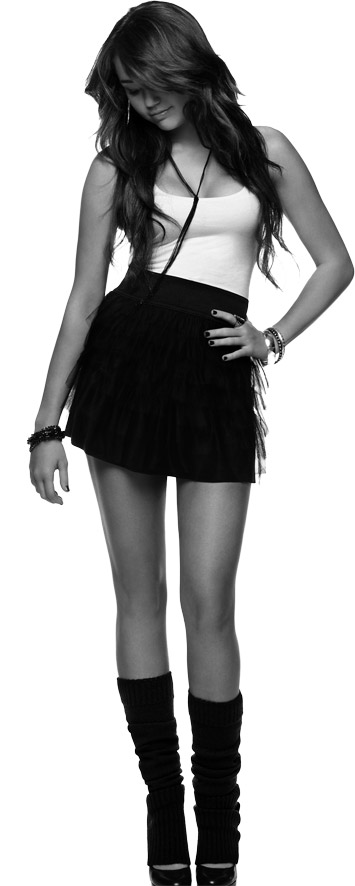 Un buen círculo social es la MEJOR manera de demostrar que eres un tipo carismático y popular.Pero en todo caso, puedes coquetear de manera sutil con otras mujeres cuando ustedes estén juntos. No digo que le pidas el número a otras mujeres frente a ella, simplemente que seas amistoso y carismático con todas, e incluso con todos.#7. No Seas Predecible.Deja de hacer la clase de cosas que ella puede adivinar que vas a hacer. No debes actuar de manera que ella pueda intuir cuál será tu reacción.Las mujeres aman el drama y la inversión de energía mental en las relaciones. A menudo, estar todo el tiempo tratando de saber qué es lo que va a suceder a continuación juega un papel fundamental.Ellas aman eso, aunque digan lo contrario.Si te ve como un hombre demasiado predecible, más pronto que tarde perderá el interés “romántico” en ti.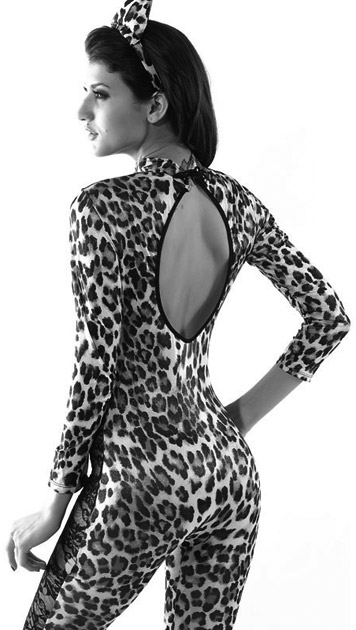 Para eso, por ejemplo, no contestes sus mensajes de inmediato, debes espaciar el tiempo de respuesta y manejar esos tiempos de manera aleatoria.No hagas lo que ella quiere. No te doblegues.#8. Lidera... y Ella Te (Per) Seguirá.Pon mucho empeño en mejorar tu personalidad, y focaliza en tus habilidades de liderazgo. Siempre haz sugerencias, y dale a ella la libertad de elegir.No debes ser alguien autoritario, que da órdenes y dicta todo lo que se debe hacer. Tampoco te será útil ser alguien que acepta todo lo que le ordenan.En lugar de eso, dale varias opciones que a ti te gusten, para que ella elija alguna que le agrade.Esto le hace ver que el que está al mando eres tú. Para las mujeres eso es sexy, pero además notará que tienes en cuenta sus opiniones, algo que funciona muy bien, y más si ella es inteligente. 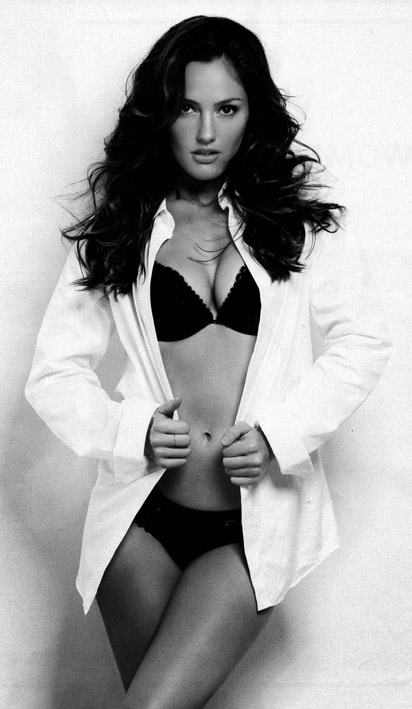 ¿Por qué crees que emprendedores y políticos suelen ser atractivos para las mujeres?Sí, algunos son poderosos y tiene dinero, y eso puede atraer ciertos tipos de mujeres (mujeres de las que te recomiendo alejarte), pero lo que realmente atrae es el empuje que ya tienen esos hombres, eso los hace atractivos.Muchos de esos hombres ya eran grandes seductores antes de llegar al poder.Sobre el Autor.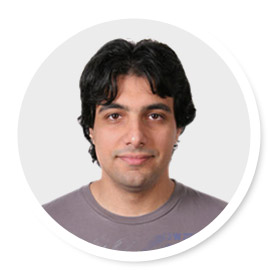 Joey Palmer es un Argentino radicado en Miami, Florida, que desde hace más de 6 años se dedica a estudiar y enseñar diversos métodos de seducción y atracción.Experto en coaching y Master en PNL desde hace 5 años, es el autor del éxito de ventas en el área de desarrollo personal y guías de citas llamado “Bio Seducción Animal”.Su experiencia seduciendo mujeres, sumado a su capacitación personal, y su capacidad para transmitirle todo eso a sus alumnos, le ha dado el enfoque correcto para desarrollar un método efectivo y ameno, con mucha información, pero por sobre todo con mucho contenido práctico.En Bio Seducción Animal resume toda su experiencia en el mundo de la seducción, y la sintetiza en diez secuencias prácticas que cualquier hombre (con o sin dinero, sin necesidad de ser una persona bella, de cualquier edad, raza o religión) puede poner en práctica para replicar sus exitosos resultados.Puedes conocer más sobre las 10 secuencias para ligar a cualquier mujer en www.BioSeduccionAnimal.com.